СООБЩЕНИЕ о возможном установлении публичных сервитутов1. Наименование уполномоченного органа, которым рассматривается ходатайство об установлении публичного сервитута:Администрация Новгородского муниципального района Новгородской области2. Цель установления публичного сервитута: строительство, реконструкция, эксплуатация, капитальный ремонт объектов газоснабжения и их неотъемлемых технологических частей, необходимых для организации газоснабжения, подключения (технологического присоединения) к сетям инженерно-технического обеспечения газопровода среднего давления с точкой подключения к существующей газораспределительной сети по региональной программе газификации Новгородской области на 2021-2030 годы, утвержденной указом Губернатора Новгородской области от 13.12.2021 № 636, а именно:Распределительный газопровод среднего давления от газопровода высокого давления с установкой ПРГ Новгородский район, д. Радионово ул. Счастливой и ул. Солнечная.3. Адрес и иное описание местоположение земельного участка, в отношении которого испрашивается публичный сервитут: Новгородская область, Новгородский район, Савинское сельское поселение.4. Адрес, по которому заинтересованные лица могут ознакомиться с поступившим ходатайством об установлении публичного сервитута и прилагаемым к нему описанием местоположения границ публичного сервитута, подать заявления об учете прав на земельные участки, а также срок подачи указанных заявлений, время приема заинтересованных лиц для ознакомления с поступившим ходатайством об установлении публичного сервитута:Комитет по земельным ресурсам, землеустройству и градостроительной деятельности Администрации Новгородского муниципального района: Новгородская область, Великий Новгород, ул. Тихвинская, д. 7.График работы комитета по земельным ресурсам, землеустройству и градостроительной деятельности Администрации Новгородского муниципального района: понедельник - пятница: с 8 часов 30 минут до 17 часов 30 минут; перерыв на обед: с 13 часов 00 минут до 14 часов 00 минут, телефон для справок (8162)763564.Правообладатели земельных участков, в отношении которых испрашивается публичный сервитут, если их права не зарегистрированы в Едином государственном реестре недвижимости, в течение пятнадцати дней со дня опубликования данного сообщения подают в Администрацию Новгородского муниципального района (173014, Новгородская область, Великий Новгород, ул. Большая Московская, д. 78, адрес электронной почты: novrayon@novreg.ru ) заявления об учете их прав (обременений прав) на земельные участки с приложением копий документов, подтверждающих эти права (обременения прав). В таких заявлениях указывается способ связи с правообладателями земельных участков, в том числе их почтовый адрес и (или) адрес электронной почты.Правообладатели земельных участков, подавшие такие заявления по истечении указанного срока, несут риски невозможности обеспечения их прав в связи с отсутствием информации о таких лицах и их правах на земельные участки. Такие лица имеют право требовать от обладателя публичного сервитута плату за публичный сервитут не более чем за три года, предшествующие дню направления ими заявления об учете их прав (обременений прав).5. Официальные сайты в информационно-телекоммуникационной сети «Интернет», на которых размещается сообщение о поступившем ходатайстве об установлении публичного сервитута:Официальный сайт Администрации Новгородского муниципального района www.novgorodskij-rayon.gosuslugi.ru6. Реквизиты решений об утверждении программ комплексного развития систем коммунальной инфраструктуры поселения, указанные в ходатайстве об установлении публичного сервитута:В рамках реализации Указа об утверждении региональной программы газификации Новгородской области на 2021-2030 годы от 18.04.2022 № 188, от 09.11.2022 № 670 и в соответствии с проектным решением необходимо осуществить строительство распорядительного газопровода среднего и низкого давления P≤0.3Мпа на определенной территории.На основании абонентских договоров о подключении (технологическом присоединении) газоиспользующего оборудования к сети газораспределения в рамках догазификации между АО «Газпром газораспределение Великий Новгород» и Заявителями Н340/2021-ТП ОТ 09.11.2021, Н260/2021-тп от 09.11.2021, Н342/2021-тп от 02.11.2021, Н341/21-ТП от 02.11.2021, Н409/2021-тп от 08.11.2021, Н660/2021-тп от 20.11.2021, Н1073/2021-тп от 14.12.2021, Н887-2021-тп от 27.11.2021, Н1223/2021-тп от 08.12.2021, Н1544/2021-тп от 14.12.2021, Н1640/2021-тп от 19.01.2022, Н1864/2022-тп от 09.03.2022, Н2482/2022-тп от 14.07.2022, Н3047/2022-тп от 29.09.2022, Н3399/2022-тп от 24.11.2022 запроектирован Газопровод с точкой подключения в существующую газораспределительную сеть7. Официальные сайты в информационно-телекоммуникационной сети «Интернет», на которых размещается утвержденная программа комплексного развития систем коммунальной инфраструктуры поселения, которая указана в ходатайстве об установлении публичного сервитута:Официальный сайт Администрации Новгородского муниципального района www.novgorodskij-rayon.gosuslugi.ru8. Описание местоположения границ публичного сервитута.Прилагается к настоящему сообщению.9. Кадастровые номера земельных участков (при их наличии), в отношении которых испрашивается публичный сервитут:указаны в приложении 1 (по каждому из объектов)Приложениие 1КАТАЛОГ КООРДИНАТ ГРАНИЦ ПУБЛИЧНОГО СЕРВИТУТАОбъект: Распределительный газопровод среднего давления от газопровода высокого давления с установкой ПРГ Новгородский район, д.Радионово ул. Счастливой и ул.СолнечнаяПриложение 2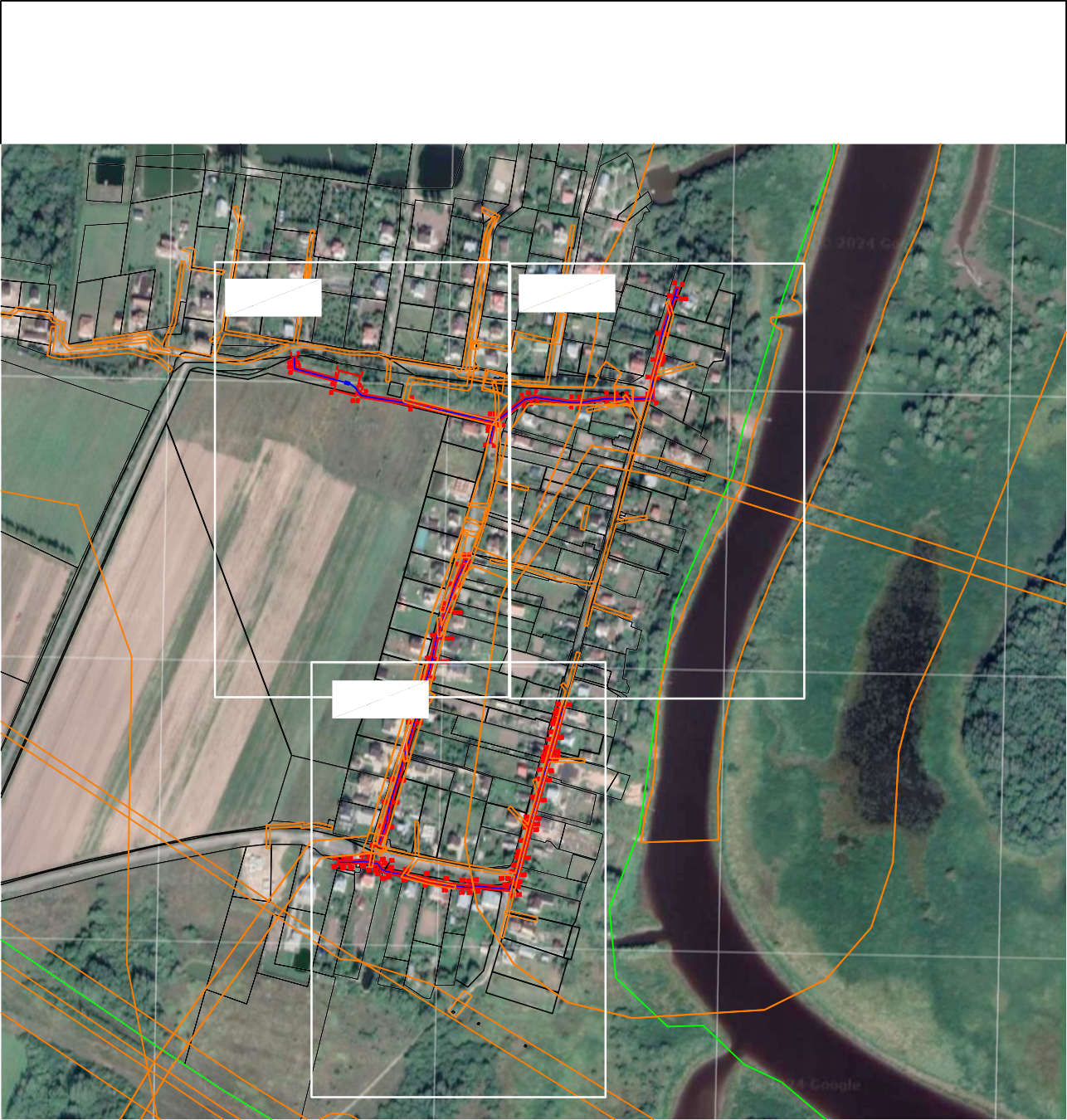 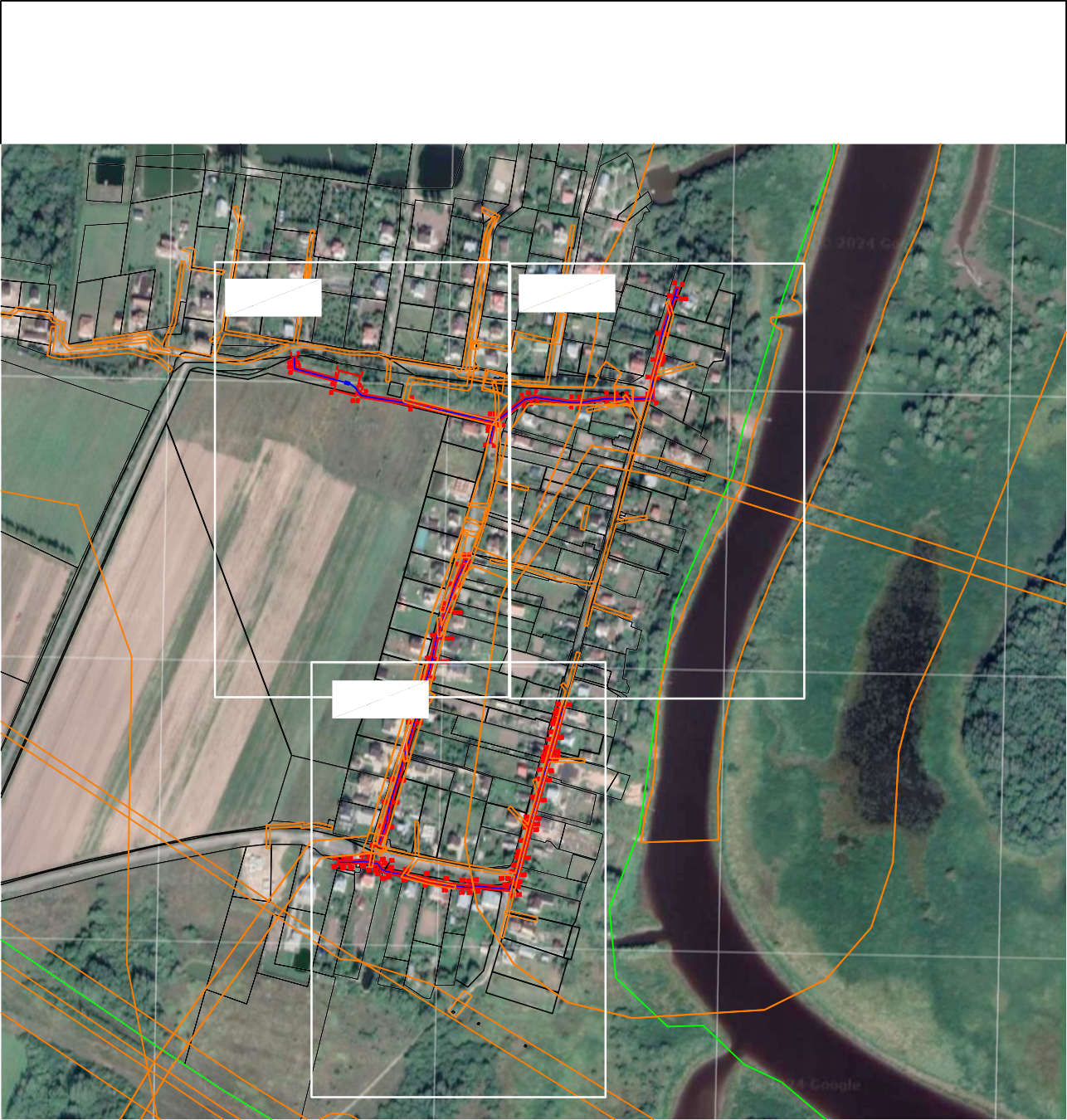 Условные обозначения:Масштаб 1: 25 0001	- характерная точка границы, сведения о которой позволяют однозначно определить её на местности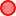  	   - вновь образованная часть границы объекта землеустройства, сведения о которой достаточны для определения её местоположения- граница кадастрового деления 	   - существующая часть границы, имеющиеся в ЕГРН сведения о которой достаточны для определения её местоположения53:11:0800506 - обозначение кадастрового квартала                - проектируемая трасса газопровода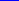  	   - граница зоны с особыми условиями использования территории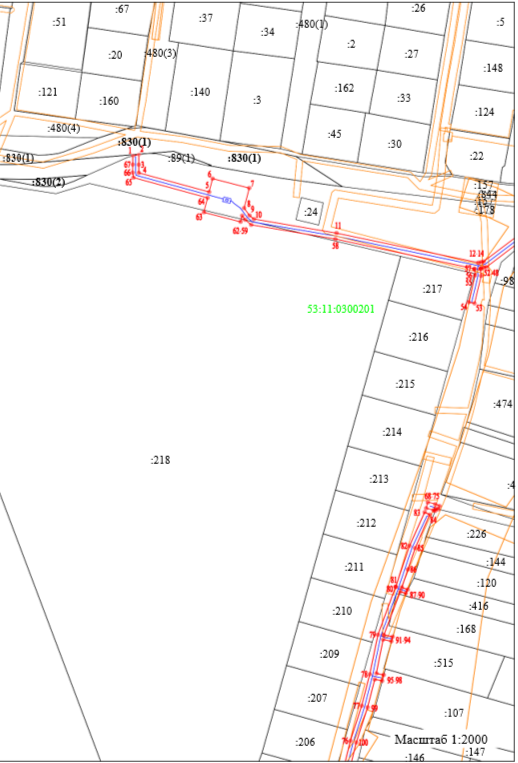 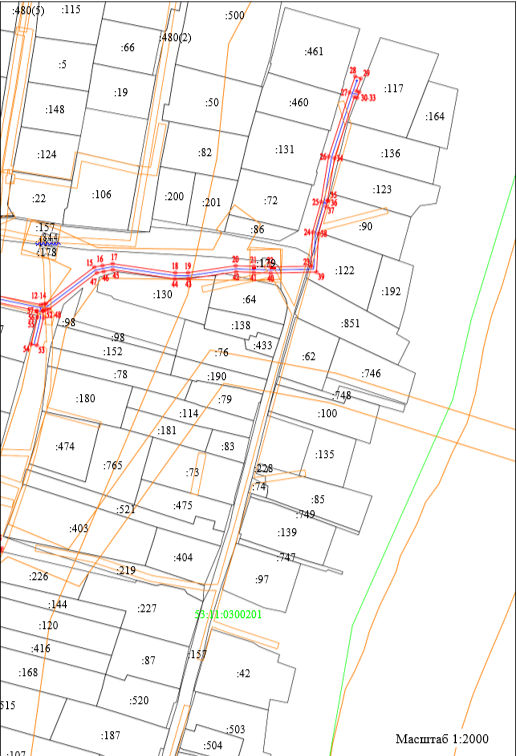 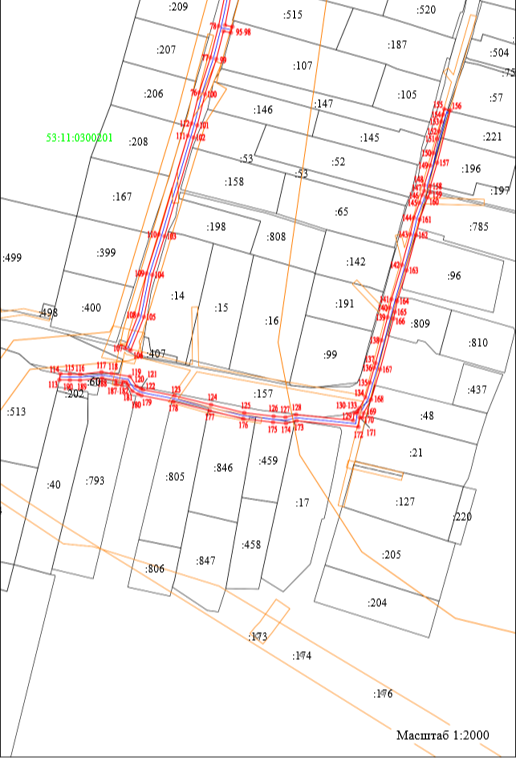 МестоположениеРоссийская Федерация, Новгородская область, Новгородский район, Савинское сельское поселение, д.РадионовоРоссийская Федерация, Новгородская область, Новгородский район, Савинское сельское поселение, д.РадионовоРоссийская Федерация, Новгородская область, Новгородский район, Савинское сельское поселение, д.РадионовоКадастровый квартал53:11:030020153:11:030020153:11:0300201Кадастровые номера земельных участков53:11:0300201:130, 53:11:0300201:122, 53:11:0300201:17,53:11:0300201:196, 53:11:0300201:57, 53:11:0300201:60,53:11:0300201:805, 53:11:0300201:809, 53:11:0300201:168,53:11:0300201:90, 53:11:0300201:48, 53:11:0300201:197,53:11:0300201:459, 53:11:0300201:846, 53:11:0300201:221,53:11:0300201:785, 53:11:0300201:157, 53:11:0300201:64,53:11:0300201:218, 53:11:0000000:8953:11:0300201:130, 53:11:0300201:122, 53:11:0300201:17,53:11:0300201:196, 53:11:0300201:57, 53:11:0300201:60,53:11:0300201:805, 53:11:0300201:809, 53:11:0300201:168,53:11:0300201:90, 53:11:0300201:48, 53:11:0300201:197,53:11:0300201:459, 53:11:0300201:846, 53:11:0300201:221,53:11:0300201:785, 53:11:0300201:157, 53:11:0300201:64,53:11:0300201:218, 53:11:0000000:8953:11:0300201:130, 53:11:0300201:122, 53:11:0300201:17,53:11:0300201:196, 53:11:0300201:57, 53:11:0300201:60,53:11:0300201:805, 53:11:0300201:809, 53:11:0300201:168,53:11:0300201:90, 53:11:0300201:48, 53:11:0300201:197,53:11:0300201:459, 53:11:0300201:846, 53:11:0300201:221,53:11:0300201:785, 53:11:0300201:157, 53:11:0300201:64,53:11:0300201:218, 53:11:0000000:89Площадь5959м 2ПлощадьСистема координатМСК 53 зона 2МСК 53 зона 2МСК 53 зона 2Обозначение характерных точек границыКоординаты, мКоординаты, мКоординаты, мОбозначение характерных точек границыXXY1223контур 1контур 1контур 1контур 11581056,60581056,602186502,062581057,57581057,572186506,063581050,87581050,872186506,044581045,47581045,472186506,065581032,80581032,802186552,446581041,67581041,672186554,737581035,42581035,422186578,938581022,20581022,202186575,529581017,29581017,292186579,1010581014,94581014,942186581,9411581005,70581005,702186636,5312580986,18580986,182186730,0713580986,55580986,552186732,0414580986,94580986,942186733,5915581010,96581010,962186765,3416581012,00581012,002186770,8117581013,26581013,262186777,5018581007,25581007,252186818,7919581007,26581007,262186827,2220581011,872186858,6821581011,492186870,6222581011,072186881,5823581011,562186908,4724581034,052186909,4225581054,022186914,9926581083,912186919,9927581126,342186933,7728581136,912186937,5329581135,492186941,2630581127,162186938,3031581126,492186940,2232581122,762186938,8233581123,352186937,0134581082,962186923,8835581054,882186919,1936581054,792186919,4837581050,972186918,3038581033,052186913,2939581007,682186912,0040581007,062186881,7941581007,502186870,4842581007,872186858,9143581003,262186827,5144581003,252186818,5145581009,212186777,5946581008,072186771,5547581007,212186767,0048580983,262186735,3549580982,752186733,4650580982,382186731,5351580981,962186731,4752580977,532186731,9053580959,312186727,5554580960,042186723,6255580977,852186727,8956580981,822186727,4757580982,132186727,4758581001,772186635,7859581011,172186580,2160581014,532186576,1661581017,192186574,2362581013,152186573,1963581019,402186548,9864581028,922186551,4465581042,292186502,5266581045,592186501,9967581050,952186502,041581056,602186502,06контур 2контур 2контур 268580827,882186696,7569580826,612186701,6370580825,492186704,4371580823,352186703,6272580823,712186702,0373580822,312186701,5374580822,712186700,4875580824,032186695,6768580827,882186696,75контур 3контур 3контур 376580670,512186645,6777580693,642186653,1378580714,452186658,4479580740,552186663,8380580772,112186675,4681580772,242186675,5082580799,242186684,6383580821,432186694,6384580819,822186698,0085580797,752186688,3586580783,692186683,5787580771,722186679,5688580770,362186683,4789580767,832186682,1590580769,002186678,5791580740,372186667,7092580739,202186673,5293580736,232186672,6594580737,342186667,2395580715,002186662,7896580713,992186667,6297580710,062186666,6298580711,092186661,7399580692,622186657,00100580669,422186649,52101580648,962186644,47102580640,872186642,00103580575,732186622,91104580550,182186614,83105580522,422186609,31106580500,232186600,41107580501,752186596,89108580523,752186605,50109580551,182186610,95110580576,892186619,08111580642,012186638,17112580650,132186640,6576580670,512186645,67контур 4контур 4контур 4113580480,862186553,40114580484,922186554,20115580484,722186560,38116580484,502186567,12117580486,052186581,25118580485,072186587,93119580483,112186600,10120580476,532186604,28121580475,042186607,12122580474,352186608,80123580470,392186629,42124580464,452186653,56125580459,152186675,46126580456,842186694,82127580456,162186702,62128580457,882186709,68129580454,112186747,29130580459,102186747,89131580458,822186750,04132580460,322186750,37133580462,182186751,40134580469,342186755,38135580479,092186758,29136580488,852186761,20137580491,862186762,02138580507,022186766,00139580522,192186769,98140580528,432186771,34141580534,082186772,56142580556,762186779,46143580576,962186784,91144580587,872186787,34145580597,782186791,00146580602,992186792,80147580605,622186794,17148580609,382186794,16149580622,432186798,11150580630,662186800,24151580640,022186802,65152580644,922186803,86153580651,382186805,46154580656,022186806,64155580659,672186807,42156580658,882186811,44157580624,222186802,75158580608,712186798,12159580604,542186798,06160580601,462186796,50161580586,732186791,19162580576,362186788,80163580553,172186782,55164580532,832186776,35165580525,672186774,85166580521,252186773,87167580487,802186765,08168580467,772186759,09169580458,892186754,15170580455,852186753,44171580456,092186751,57172580449,742186750,77173580453,842186710,00174580452,122186702,93175580452,862186694,41176580455,212186674,75177580460,562186652,61178580466,482186628,57179580470,492186607,64180580471,422186605,42181580473,442186601,57182580477,582186598,65183580479,482186597,57184580479,882186595,11185580477,202186594,65186580478,012186590,72187580480,512186591,16188580482,072186581,66189580480,592186567,07190580480,722186560,40113580480,862186553,40